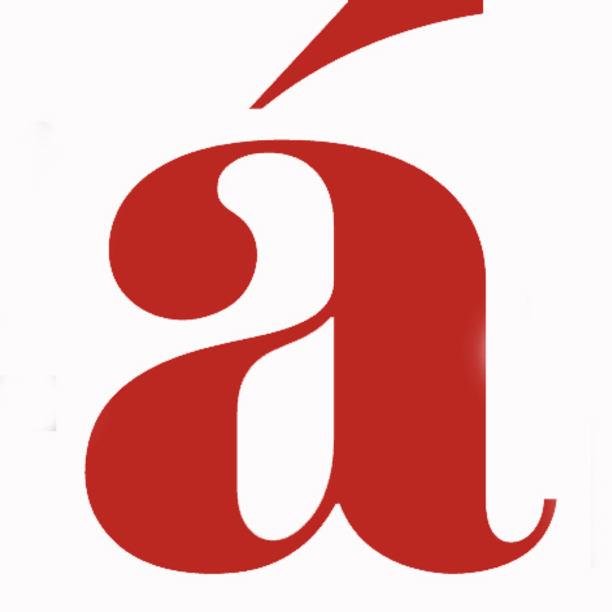 СЕРТИФИКАТНастоящим сертификатом удостоверяется, что  ________________________________________________ ,                                                 ученик (ца) _____ классаМБОУ «Многопрофильный лицей №30», 11 ноября 2020 года написал (а) Тотальный                                                 диктант по русскому языку на оценку «…».               Текст диктовал (а)               учитель русского языка и литературы ___________ /_______________________ /